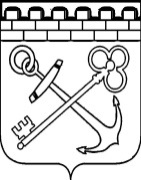 УПРАВЛЕНИЕ ЛЕНИНГРАДСКОЙ ОБЛАСТИ ПО ТРАНСПОРТУПРИКАЗ  от «__» _______ 2020 г.                                                                                       №__О внесении изменений в приказ управления Ленинградской области по транспорту от 17 декабря 2019 года № 35 «Об утверждении Перечня должностных лиц управления Ленинградской области по транспорту, уполномоченных составлять протоколы об административных правонарушениях, предусмотренных статьями 9.13, 11.14.1 и 12.31.1 (в части легковых такси) Кодекса Российской Федерации об административных правонарушениях»В соответствии с частью 4 статьи 28.3 Кодекса Российской Федерации об административных правонарушениях приказываю:1. Внести изменения в приказ управления Ленинградской области по транспорту от 17 декабря 2019 года № 35 «Об утверждении Перечня должностных лиц управления Ленинградской области по транспорту, уполномоченных составлять протоколы об административных правонарушениях, предусмотренных статьями 9.13, 11.14.1 и 12.31.1 (в части легковых такси) Кодекса Российской Федерации об административных правонарушениях» следующие изменения:1.1. Наименование изложить в следующей редакции:«Об утверждении Перечня должностных лиц управления Ленинградской области по транспорту, уполномоченных составлять протоколы об административных правонарушениях, предусмотренных Кодексом Российской Федерации об административных правонарушениях».1.2. Пункт 1 слова «и 12.31.1 (в части легковых такси)» заменить словами 
«, 12.31.1 (в части легковых такси), частью 2 статьи 14.1». 2. Контроль за исполнением настоящего приказа оставляю за собой.Начальник управления                                                                           П.М. Постовалов